Structured templates
Write adjectives in front of the nouns to help with writing limericks.Thomas’ LimerickThere was a young man from New YorkWho saw and alien while out on a walkThe little man was greenBut not at all meanSo they both sat down for a talk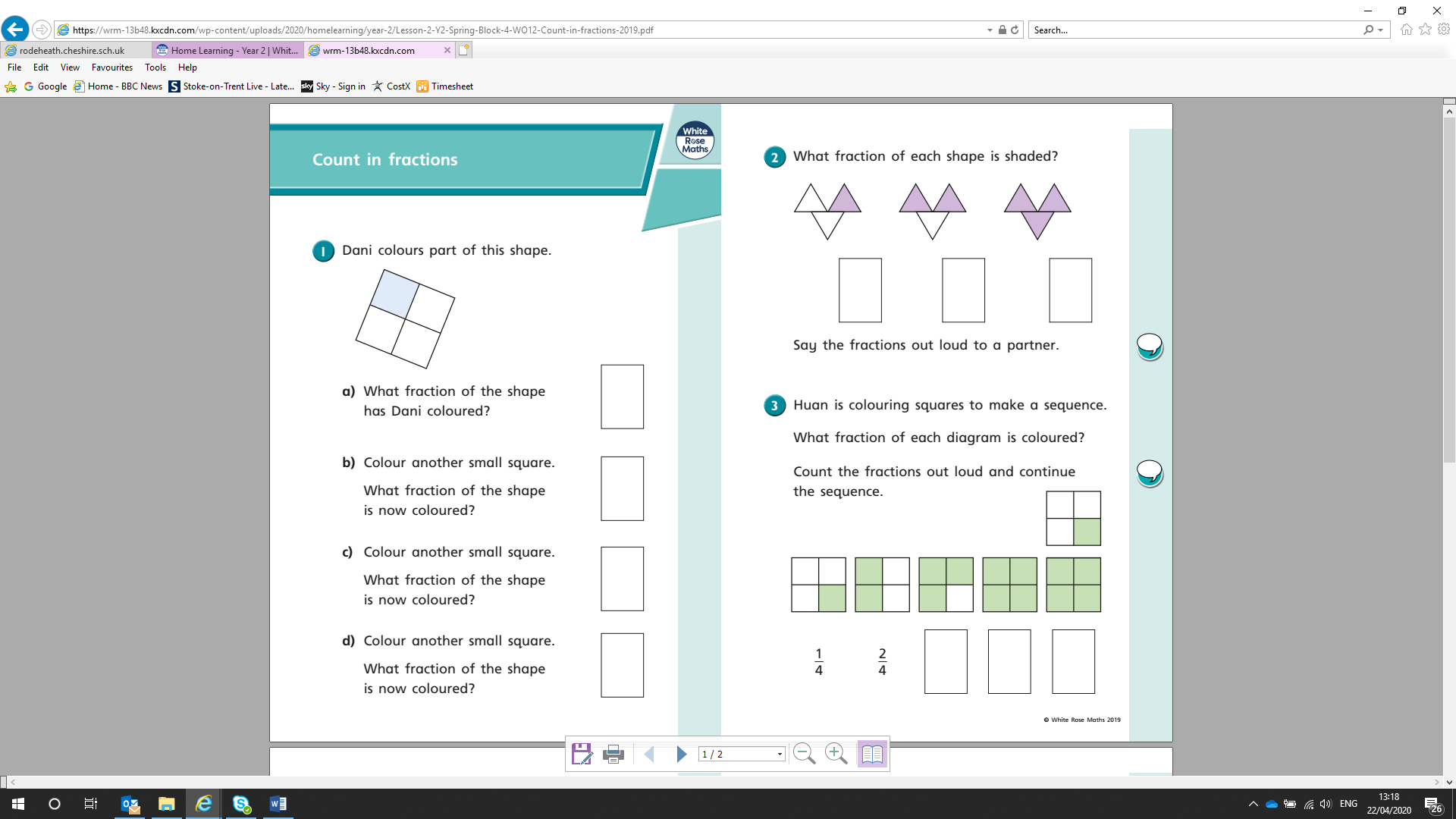 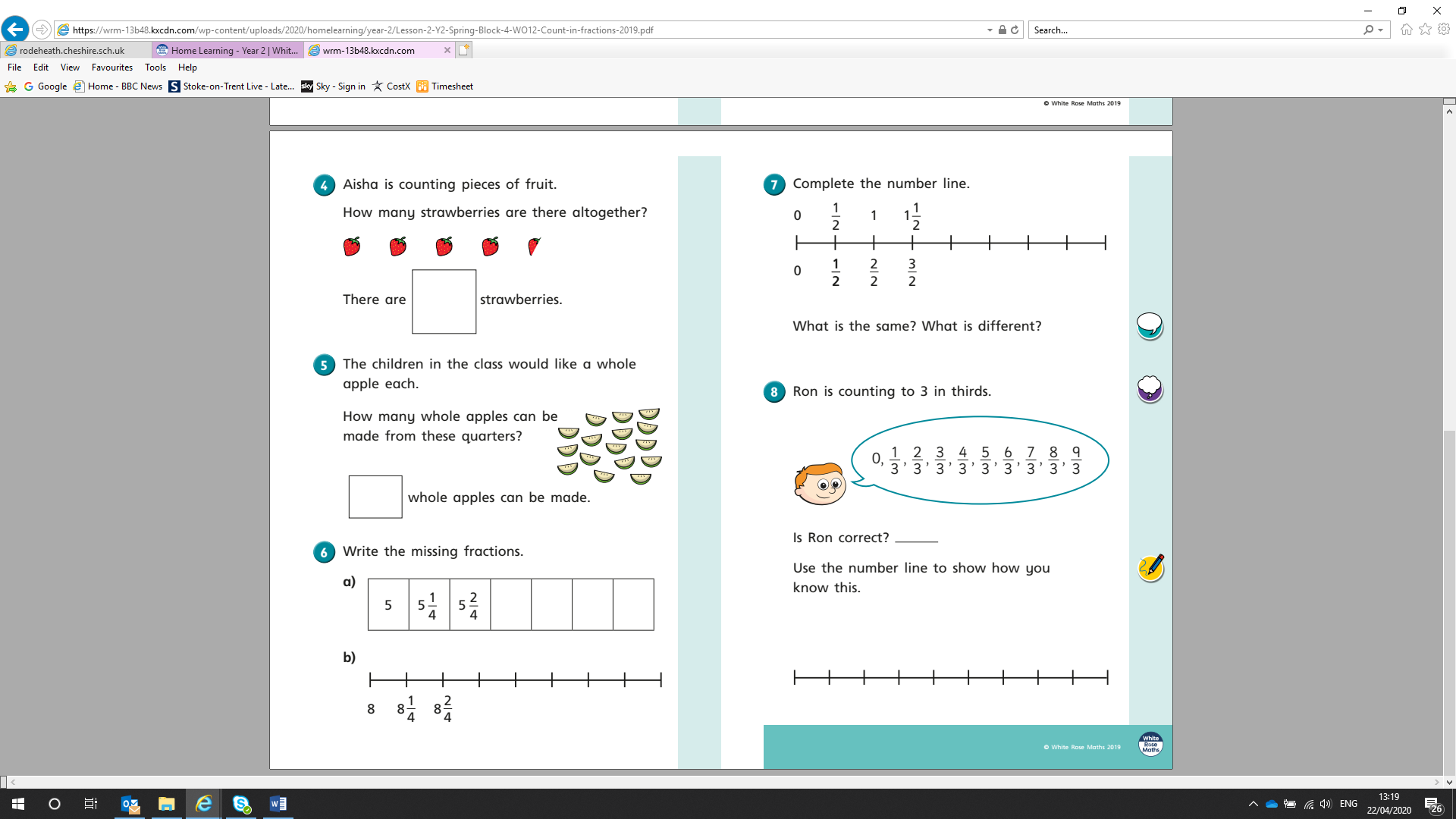 adjective nounThere was
a/anoldladyThere was
a/ancrazyladyThere was
a/anyoungladyThere was
a/anbeautifulladyadjective nounThere was
a/anYoungManThere was
a/anStrongManThere was
a/anHugeManThere was
a/anSillyMan